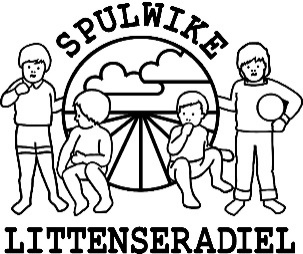 Het is bijna zover…. Spulwike! Van 24 juli tot en met 28 juli maken we er weer een groot spektakel van. Dit lukt zeker niet zonder jou! Ga er dus maar even goed voor zitten, want wat nu komt is erg belangrijk. Het wordt een week vol met vallende sterren, ufo’s en noem maar op want het thema is: ‘’Yn ‘e romte’’We beginnen maandag 24 juli om 9.30 uur. Vanaf 9.15 uur ben je van harte welkom in de arena (rijd via het Sânpaed Weidum in, de arena vind je aan het einde van het Sânpaed. Ga eerst maar eens even rustig zitten en kijk maar eens om je heen, want het ziet er weer spectaculair uit dit jaar. Je komt in een groep met twee of drie leiders en als bekend is wie dat zijn, kun je aan hen je geld geven (€ 19,00). Kom op tijd, want 9.30 uur gaan we los! Neem brood mee voor tussen de middag en een beker met je naam erop! Om 15.30 uur sluiten we deze dag af en hopen we jou dinsdag weer te zien.Dinsdag 25 juli begint de dag weer om 9.30 uur. Brood en beker zijn weer belangrijk om mee te nemen. Voor vandaag is het erg belangrijk dat je droge (warme) kleren en een handdoek meeneemt. De kans is groot dat je een nat pak krijgt! De dag staat in het teken van een survival. Omstreeks 15.30 uur is het weer afgelopen. Maar morgen zijn we er weer!Ook woensdag 26 juli beginnen we de dag om 9.30 uur. Vandaag is het belangrijk dat je je eigen fiets meeneemt. Ook deze dag ga je weer om 15.30 naar huis. Op donderdag 27 juli verwachten we je om 9.30 uur bij Zwembad de Klomp in Wommels (Walperterwei 27A, 8731 CD Wommels). Je gaat niet naar huis, maar blijft bij ons slapen! Deze dag gaan wij weer op de fiets! Tussen de middag eet je je eigen brood. Ook vandaag heb je je beker met naam en bord nodig voor zowel de lunch als ’s avonds voor een warme maaltijd. Na het warme eten maken we er een gezellige avond van, neem hiervoor je (schone) stapperskleren mee! Het kan niet gek genoeg; mooie kleren, verkleedkleren , alles mag!! Over de slaapspullen krijg je een aparte brief bij deze brief. We slapen op de Dekemawei 4 in Weidum. In de loods staan bordjes met daarop plaatsnamen waar jouw ouders de slaapspullen kunnen brengen. Vrijdag 28 juli is alweer de laatste dag en wordt er afscheid genomen van de leiding. Het programma duurt tot ongeveer 12.30 uur. Je kunt opgehaald worden bij de arena.Tot zover het programma. Nu nog een aantal andere zaken die van belang zijn:Gebruik je medicijnen, heb je een allergie of een speciaal dieet? Ben je allergisch voor wespen of andere beesten/dingen? Geef dit door aan Marije Kalma (0639312082 of marijekalma@live.nl) zodat we hier rekening mee kunnen houden.Houd het weer goed in de gaten; bij regenachtig weer regenkleren meenemen en bij zon de korte broek en zonnebrandcrème.Kun je op één of andere manier helaas niet meedoen aan de Spulwike, of kun je een dag niet door ziekte, geef dit dan ook door aan Marije Kalma. Heb jij of hebben je ouders nog vragen, dan kunnen jullie contact met haar opnemen.Het betaalde bedrag €19,00 wordt in geen geval helemaal of gedeeltelijk teruggegeven.MEEDOEN IS VOOR EIGEN RISICO!!Tot zover. Wij hopen er met elkaar weer een machtig mooie week van te maken.Groeten van de leiding en hoofdleiding van Weidum.Maandag	9.30 – 15.30	Geld, brood, beker met je naam en zonnebrand voor de hele week meenemen.Dinsdag	9.30 – 15.30 	Droge kleren, zwemkleding, handdoek, brood en beker meenemen.Woensdag	9.30 – 15.30	Brood, beker en fiets meenemen. Donderdag	9.30 – 00.00          Fiets, brood, beker, bord en bestek (voorzien van naam) meenemen. Ook slaapspullen! Hierover zit een brief met extra informatie bij deze brief.Vrijdag	00:00 – 12:30	Je ouders kunnen je om 12.30 uur bij de arena ophalen.It is hast alwer safier…. Spulwike! Fan 24 july oant en mei 28 july sille we der wer in grut spektakel fan meitsje. Dit slagget wis net sûnder dy! Gean der dus mar eefkes goed foar sitten, want wat no komt is tige wichtich. It wurd in wike mei fallende stjerren, ufo’s en nim mar op want it tema is: ‘’Yn ‘e romte’’We begjinne moandei 24 july om 9.30 oere. Fan 9.15 oere ôf bist do fan herte wolkom yn de arena (riid fia it Sânpaed Weidum yn, de arena fynst oan it einde fan it Sânpaed). Gean earst mar ris efkes rêstich sitten en sjoch mar ris om dy hinne, want it sjocht der wer moai út dit jier. Do komst yn in groep mei twa as trije lieders en at dy bekend is wa at dat binne, kinst oan harren dyn jild jaan (€ 19,00). Soargje wol datst do der op tiid bist, want 9.30 oere gean we los! Nim bôle mei foar tusken de middei, en in beker mei dyn namme moatst ek net ferjitte! Om 15.30 oere slute we dizze dei en hoopje wy dy tiisdei wer te sjen.Ek tiisdei 25 july begjint de dei wer om 9.30 oere en hjoed moast ek wer bôle en in beker meinimme. Foar hjoed is it tige wichtich datst do drûge waarme klean en in handoek mei nimst. De kâns is grut datst in wiet pak krigest! De dei stiet yn it teken fan Survival. Om 15.30 oere is it wer dien en is ek dizze dei alwer om. Mar moarn binne we der wer! Ek woansdei 26 july begjinne we de dei om 9.30 oere. Hjoed geane we mei de fyts op paad. Nim dy mei! Om 15.30 oere is it wer dien.Tongersdei 27 july ferwachtsje wy dy om 9.30 oere by Swimbad De Klomp yn Wommels (Walperterwei 27A, 8731 CD Wommels). Do giest net nei hús, mar bliuwst by ús sliepen! Tusken de middei ytst dyn eigen bôle op. Ek hjoed hast dyn beker mei namme en panne nedich foar sawol de lunch as foar it waarm iten fan jûns. Nei it waarme iten meitsje we der in gesellige jûn fan by de disko, nim dan ek de (skjinne) stappersklean mei! Dus ik soe sizze: it kin net gek genôch; de moaiste klean, ferklaaiersklean, alles mei!! Oer it sliepspul sit in extra brief by dizze brief. We sliepe op de Dekemawei 4 yn Weidum. Der binne buordsjes mei plaknammen derop wêr’t dyn âlders dyn sliepspullen bringe kinne.Freed 28 july is de lêtste dei yn Weidum. It programma duorret likernôch oant 12.30 oere. Do kinst ophelle wurde by de arena.Oant safier oer it programma. No noch in oantal oare saken dy’t fan belang binne: Brûkst medisinen, hasto in allergy of in spesjaal dieet? Of bist allergysk foar wespen as oare bisten/dingen? Jou dit efkes troch oan Marije Kalma (06-39312082 of marijekalma@live.nl) sadat we hjir rekkening mei hâlde kinne.Hâld it waar goed yn ‘e gaten; by reinich waar reinklean meinimme en by sinne de koarte broek en sinnebrâncrème.Kinsto op de ien as oare wize spitigernôch net meidwaan oan de Spulwike, of kinst in dei net komme, jou dit dan ek efkes troch oan Marije Kalma. Hast do of hawwe dyn âlders noch fragen, dan kinne jimme ek kontakt mei har opnimme.It betelle bedrach (€ 19.00) wurdt yn gjin gefal hielendal of foar in diel werom jûn. MEIDWAAN IS FOAR EIGEN RISIKO! Oant safier. Wy hoopje der mei inoar wer in machtich moaie wike fan te meitsjen!! Groetnis fan de lieding en haadlieding fan Weidum.Moandei	9.30 – 15.30	Jild, bôle, in beker mei dyn namme meinimme en sinnebrân foar de hiele wykeTiisdei	9.30 – 15.30 	Droege klean, swimklean, handoek, bôle en in beker meinimme. Woansdei	9.30 – 15.30	Fyts, bôle en in beker meinimme. Tongersdei	9.30 – 00.00	Fyts, bôle, beker, board en bestek (mei dyn namme). Ek sliepspullen! Hjiroer sit in brief my extra ynformaasje by dizze brief. Freed	00.00 – 12.30	Dyn âlders kinne dy mo 12.30 oere by de arena ophelje.